22. UČEBNÍ PLÁN – 3. C 		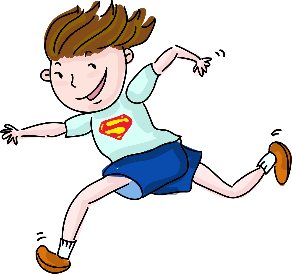 Učení na týden 5. –. 9. 2. 2024 Od února bude TV ve sportovní hale (věci jako do tělocvičny, případně mikinu)Plán výukyČJ nosíme učebnici ČJ str. 56–58, PS II. díl str. 4–6Tvarosloví (pamětné vyjmenování slovních druhů a přiřazení čísel od 1–10)Podstatná jména (ukazujeme si na ně TEN, TA, TO)Podstatná jména (rozlišujeme OSOBU ZVÍŘE, VĚC, VLASTNOST A DĚJ)Přídavná jména (Ptáme se na otázky: Který? Jaký? Čí?)ČT čítanku máme ve škole (někdy si ji vezmeme domů z důvodu DÚ)Čteme s porozuměním, odpovídáme celou větou na otázkyČleníme texty podle odstavcůŽáci si čtou pravidelně každý den svoji vlastní knihuDo 15. 2. si žák vybere a naučí pamětně báseň dle vlastního výběru M nosíme učebnici M II. díl str. 21–25Sčítání a odčítání v oboru do 1000, příklady typu: 256 + 6, 741–9Řešení typových slovních úlohOpakování násobilky, násobky čísla 100, příklady typu: 2. 100, 700: 100Převody jednotek délky (m, dm, cm, mm)Geometrie: strany a vrcholy čtverců a trojúhelníků (opakování)NUTNÁ DVĚ PRAVÍTKA – TROJÚHELNÍK S RYSKOU A DLOUHÉ PRAVÍTKONA KONCI ÚNORA BUDEME POTŘEBOVAT KRUŽÍTKO(doma vyzkoušejte, zda je funkční, připravte náhradní tuhy – bývají součástí sady)PRV děti nosí učebnici PRVOUKY do str. 33 (sešit k práci máme ve škole nebo si ho bereme domů)Test: Voda v přírodě, koloběh vody, složení půdySlunce a Země – úvod (děti si mohou přinést obrázky, encyklopedie, malý globus, ...)AJ děti nosí UČEBNICI CHIT CHAT 1, PS CHIT CHAT (černobílý), sešit na slovíčkaVyučuje pan učitel Ing. P. Šlachta, slachta@3zs.czPČ děti budou mít vždy funkční lepidlo, nůžky a další pomůcky dle potřeby na pokyn vyučujícíhoVyučuje paní učitelka Mgr. V. Kyselová, kyselova@3zs.cz